Родительское собрание в 3 классе, посвящённое Дню Отца.Один отец значит больше, чем сто учителей» – гласит русская пословица.«Без хороших отцов нет хорошего воспитания, несмотря на все школы».
Карамзин Н. М.Тема: Мужчины нашего дома. Актуальность темы собрания:     Все дети, независимо от пола, нуждаются в хорошем влиянии обоих родителей. И замечательно если у них есть эта возможность. Но, к сожалению, в современном мире наблюдается стремительное разрушение института семьи. Для сегодняшних детей семья – это перегруженная обязанностями мать. А что же отцы? 
Важная роль отцовства не ставилась под сомнение на протяжении веков. Так не пора ли  нашим мужчинам, да и всему обществу в целом, вернуться к осознанию этого важного аспекта в воспитании детей?ЦЕЛЬ: показать отцам роль полноценного общения детей и  родителей в получении положительных результатов воспитания и развития личности, подготовке к будущей семейной жизниЗадачи: обратить внимание отцов на их роль в воспитании детей в семье; ознакомить отцов с положительным опытом участия папы в воспитании собственного ребенка; способствовать  формированию мотивации активного участия в воспитании детей в семье, создать психологически благоприятный климат для отцов учащихся, позволяющий высказывать собственные мысли.Форма проведения: мужской разговор, конкурсная  программа  посвященная  Дню Отца.Вопросы для обсуждения: роль отцов в воспитании детей; как стать хорошим отцом.Оформление и оборудование: 1.Выставка художественной литературы   на тему «Рассказы об отце». 2.Притча «Посвящение отцу». 3.Сочинения учащихся на тему «Самый памятный день, проведенный с папой» 4. Стенгазета «С любовью о папе»/рисунки, открытки, фотографии, рассказы/5. Рисунки детей  « Мой  папа».6.   Эпиграфы:  “Без хороших отцов нет хорошего воспитания”. М. КарамзинПословицы и поговорки:“Быть хорошим отцом – подлинный талант”,“Что делает отец, то старается делать и сын”,“Один добрый пример лучше ста слов”,“Пороки ребенка не рождаются, а воспитываются”,“Дитятко что тесто – как замесили, так и вырастет”,“Строгость отца - прекрасное лекарство: в нем больше сладкого, нежели горького”,“Самое большое, что может сделать отец для своих детей – это любить их мать”. Подготовка  к  собранию:Папам предлагается анкета, которую они заполняют дома и передают заполненный бланк   учителю  за две недели до начала собрания.Подготовка памяток для родителей «Несколько советов папам, как справиться с типичными проблемами в воспитании девочек, мальчиков».Аудиозапись детских  высказываний «Какой мой папа».Запись видеосюжетов проблемных ситуаций для обсуждения в ходе дискуссии о воспитании ребенка в семье.Выставка детских рисунков «Мой папа»Подготовить методическую литературу для родителей «Как воспитать ребенка».Оформление зала.На стенах плакаты с записями: «Отец должен быть для своих детей другом, а не тираном» «Каковы отцы, таковы и детки»Выставка рисунков «Мой папа»Выставка методической   литературы.Участники: папы воспитанников, дедушки, учитель, психолог,  ученики.                                             Ход   собрания: Ученик 1:Папа, папочка, папуля,Знаешь, как тебя люблю я!Ты весёлый и красивый,Самый умный, самый сильный!Чтобы дети не болели,Наряжались, вкусно ели,Дома редко ты бываешь –На работе пропадаешь,А сегодня день прекрасный,Отдохни, побудь со мной!Ученик 2:Папы разными бывают:Тот молчит, а тот кричит,Тот, бывает, напевает,Тот у телевизора  сидитТот, бывает, обнимаетТеплотою сильных рук,Тот, бывает, забывает,Что он сыну лучший друг.Папы разными бывают…И, когда проходят дни,Сыновья их вырастаютТочка в точку, как они.I. Вступительное слово. Ведущая:Здравствуйте, уважаемые папы! Мы рады приветствовать вас на нашем собрании, посвященном Дню отца! Немного истории… 
Идея праздновать день отца пришла американке Сонаре Смарт, в 1909 году. Эту девушку и еще пятерых детей воспитал отец. Их мать умерла очень рано. Их отец Уильям Джексон Смарт жертвовал ради детей многим, вкладывал в них свою душу и любовь. Поэтому дети его сильно любили. Девушка предложила властям устроить праздник в честь отцов. Изначально этот праздник хотели назначить 5 июня, это как раз и был день рождения Уильяма Смарта. Но подготовиться не успели и перенесли этот день на 19 июня. Этот пример оказался  заразительным  и люди перенесли этот праздник в другие штаты, ну а дальше и в другие страны. Этот праздник и ныне символизируют любовь и уважение к отцу. Сама дата 19 июня не закрепилась за этим праздником, закрепилось лишь символическое третье воскресенье июня, до сих пор во многих странах этот праздник празднуется именно в этот день. Некоторые страны выбрали другую дату, но это из-за своих национальных особенностей, но отцов почитают почти во всем мире. 
Мы поздравляем всех отцов с наступающим праздником.  Желаем  много любви и терпения с детьми, ну а так же чтобы ваш дом всегда был полной чашей.ΙΙ.Выступление  классного  руководителя. Собрались мы сегодня по очень важному поводу, обсудить вопрос о роли мужчины в воспитании ребенка. В настоящее время, в силу сложных социально-экономических условий, отец в семье чаще является источником финансовой поддержки семьи. В связи с этим все больше и больше отцов передают свои воспитательные функции жене, членам семьи. Раньше на Руси отец был не только кормильцем и защитником, но и показателем духовного состояния семьи. Отсюда справедливо возникает вопрос: не потому ли растет преступность, и стали обычным явлением школьные неврозы, побеги из дома, бродяжничество среди детей и подростков?  Ведь в настоящее время, одно из недоразумений семейной жизни состоит в том, что мамы проводят с детьми во много раз больше времени, чем папы. А для ребенка постоянное общение с отцом - необходимый элемент полноценного воспитания. Еще недавно ваши маленькие дочки-сыночки умещались на вашей ладони, а сегодня они уже ученики 3 класса. Скоро они перейдут в 4-ый класс. Ваши дети научились рассуждать, размышлять, толково отвечать на вопросы, умеют сравнивать и обобщать, наблюдать и  замечать. Они умеют делать выводы о том,  что хорошо, а что плохо. Словом, они взрослеют на глазах. Наши дети взрослеют и копируют наши манеры, привычки, они усваивают нашу меру ценностей и шагают по жизни с ней. Часто они совершают те же ошибки и терпят точно такие поражения. Почему так происходит?  Мама часто с рождением ребенка меняет свои привычки и стиль жизни, а вот папы  зачастую продолжают жить так, как жили раньше, ничего в ней не меняя. Может ли отец оказать  существенное влияние на воспитание ребенка? Безусловно! Для этого необходимо желание, терпение, уважение к самому себе. Мужское воспитание используется не только для того, чтобы служить средством устрашения детей. Оно необходимо для того, чтобы дочь почувствовала себя женщиной рядом с умным и деликатным отцом, а сын научился брать ответственность на себя быть требовательным к самому себе. Если  отец  участвует наравне с матерью в жизни семьи, его сын никогда не будет разделять домашние дела на «мужские» и «женские», не будет унижать и оскорблять женщину, не будет безучастен к тому, как растут и чем интересуются его дети. А сегодня мужчины часто самоустраняются в воспитании детей. Основная роль папы- принести деньги в дом, а остальное время-диван, рыбалка, телевизор. Ребенок посмотрит на это и такое же построение семейных отношений перенесет в свою собственную семью.     И тема сегодняшней встречи была подсказана самими детьми.   Меня  удивило и насторожило, что для общения, ребенок не выбирает папу. И   я решила  провести анкетирование, (знакомство с результатами анкетирования)(Анкета.   Приложение) Как научиться быть настоящим отцом-расскажут сегодня мужчины, присутствующие на нашей встрече и притча, с которой я вас познакомлю.II. Выступления отцов:Темы выступлений:1. Как мы преодолеваем  вредные привычки.2.Как сформировать у ребенка интерес к занятиям спортом.3.Обязанности каждого в нашей семье.4.Как мы вместе проводим выходные дни.Ведущая:           Ваши дети во время подготовки к собранию, также, как и вы, ответили на ряд вопросов.  Как относятся к Вам Ваши дети, какие чувства они испытывают? В откровенной беседе с ними я получила ответы на некоторые из них. Итак, первый вопрос: «За что вы любите своих пап?»         Обобщение: В первую очередь за то, что Вы у них есть, даже если Вы с ними проводите не так много времени, как хотелось бы и Вам, и детям.ΙΙΙ.  Результаты анкетирования отцов         Ответы на  вопросы  анкеты, предложенной Вам до собрания, мне хотелось бы озвучить.  Послушайте несколько выдержек.В чём, по-вашему, заключаются функции отца в семье? (Из анкет отцов)        1) Материальное обеспечение семьи – 90%2) Защита семьи – 25% 3) Воспитание детей  – 50%4)Уважение к его матери, родным и к окружающим людям5) В одной анкете было написано, что папа, как и мама оберегает, любит и ценит своего ребенка       6) еще один ответ был: помочь сыну не потеряться в этом мире.        - Чем занимаетесь со своими детьми в свободное время?  (Из анкет отцов)       Радует то, что все папы по мере возможности стараются проводить время со своими детьми: это и прогулки на свежем воздухе, занятия спортом, туризмом, шашки, рисование, чтение книг, просмотр кинофильмов, походы в лес. Но есть и такие ответы – много работы, очень занят, хотелось бы больше времени проводить с ребёнком.         Как Вы считаете, чьё участие в воспитании должно быть больше: материнское или отцовское? (Ответы отцов)        Обобщение: в семье для детей необходимо как женское, так и мужское влияние. Мама, как правило, действует на ребёнка лаской, добротой.  Она играет большую роль в воспитании гуманистических черт характера. А вот формирование у детей целеустремлённости, настойчивости, смелости – это забота отца.        Действительно, мужское отношение к миру, к своему долгу, правильное понимание своего места в жизни способен сформировать у мальчика именно отец своим примером, своим поступком.        «Сын, ведь мы с тобой мужчины», - тихо говорит отец, когда в автобус входит женщина. И мальчик по примеру отца моментально встаёт с сиденья.          Велика роль отца в воспитании и подготовке детей к семейной жизни. Его надёжность, чуткость по отношению к матери, бабушке, жене, детям, стремление разделить с ними домашние заботы, сделать семейную жизнь более интересной, счастливой – всё это переходит на детей. Мальчиков учит быть настоящими мужчинами и впоследствии хорошими мужьями, и отцами, а дочерей побуждает сравнивать своих друзей с отцом, предъявлять к молодым людям высокие требования.Ученик 3.Хочу  быть  похожим  на  папу,Во всём хочу как  папа  стать.Как  он - носить  костюм  и шляпу,Ходить,  смотреть и  даже  спать.Быть  сильным, умным,Не  лениться.И  делать всё,  как  он -  на пять!И  не забыть  ещё  жениться!И нашу маму  в  жёны взять.ΙV.  Анализ притчи «Посвящение отцу»/в сокращении/«Он шёл рядом, но я не мог разглядеть -ни во что он одет, ни что нас окружает, ни дорогу, по которой мы ступаем. Не то ,чтобы мешали мгла или туман, нет, вокруг было прозрачно, но взгляд не мог сосредоточиться ни на чем, кроме отцовского лица. Он был с бородой, как в последние годы жизни, но молодым. Может быть, даже моложе меня.. Мы шли и говорили не как отец и сын, а как ровесники. Как соскучившиеся друзья. Говорил  ли  что-нибудь  я  сам? Не знаю. Было  похоже,  что  отец  слышит  мои  о  вопросы  до  того, как  они  станут словами.-Конечно, тебе важно  знать, каково  оно  там , за порогом. Каждому  важно. И  когда я  тот  порог  переходил, когда    стало  ясно, что за  ним  не пусто, так хотелось  крикнуть  об  этом, но  не  смог  уже, только  пальцем  вверх  показал. Но я знаю, что вы догадались.         Путь наш лежал не в пустоте. Порою то с одной , то с другой стороны дороги из мерцающей прозрачности появлялись дома, деревья, чьи-то фигуры, лица. Вот нам улыбнулась издали женщина, я вспомнил старинную фотографию своей бабушки.        Мы все там встречаемся. Сразу или постепенно - об этом сказать достаточно трудно. Кто как будет готов  к встрече. Не по времени, а внутри себя будет готов. Те, кто любят друг друга, на самом деле не расстаются.        Слушай самое главное. Не по словам главное, а по сути. Все настоящее остается. А пустое лопается.  Как узнать , что хорошо, а что плохо? По вкусу, по запаху, по смыслу - всем,  чем сможешь, узнавай. Старайся. И подсказки слушай, только настоящие, слова мои ты, может, и забудешь, своими заменишь- но только суть запомни, суть все равно остается. И уж, пожалуйста, поверь в этот сон, поверь…Мы с  тобой  общаемся  не просто  так. И так хочется , чтобы это было не понапрасну…       Мы шли дальше с моим дорогим отцом по пути, проложенному радостным сном, и говорили, говорили о многом.        Поверить в этот сон оказалось легче, чем его пересказать. Не по словам, не по содержанию, а по сути. Как хочется , чтобы сон повторился вновь…V. Чтение рассказов «Самый памятный день, проведённый с папой». Короткие обсуждения и комментарии/.VΙ. Представление  выставки книг о роли отцов в воспитании детей. /Можно зачитать несколько коротких отрывков или просмотреть  видеоматериалы/VIΙ. Презентация  стенгазеты  «С любовью о папе»VΙΙΙΙ.   Работа в группах.         Что же такое, по-вашему,  воспитание? (Предлагаю на данный вопрос сформулировать ответ, обсудив в группах.)        Ваши дети, готовясь, как и Вы, к собранию, нарисовали своих пап (внимание на выставку). Работы детей к Вам обязательно вернутся, сохраните их в семейных архивах.  1. «Кто с вами больше занимается в свободное время, папа или мама? 2.Что вы любите делать вместе с папой? 3.Чему вас научил папа?Обобщение:   Поэт В. Иванов в стихотворении «Почему» указывает причину разрыва контакта с ребёнком:         Сын пришёл к отцу с вопросом:Папа! Папа! Вот смешно!Почему, скажи мне, просом	Называется пшено?Почему сосед – новатор?Что такое экскаватор?Как без спичек жили раньше?Почему бывает дым?Да отстань же ты,Отстань жеС почемуканьем своим!Папа! – сын вернулся вскоре –А бывал в пустыне ты?А приплыть в Донское мореМогут, думаешь, киты?Почему с усами жито?Папа, что такое «грань»?Поглядел отец сердито:После! Некогда! Отстань! В данной ситуации маленький ребёнок откровенно взывает к заложенному во взрослого самой природой инстинкту защитника: смотри, я слаб, ты мне так нужен. И главное тут – не опоздать! Главное – буквально с первых дней воспитывать и в себе, и в ребёнке  потребность проводить как можно больше времени вместе.        Вы гоняете по двору футбольный мяч, читаете по очереди вслух книгу, обсуждаете последние новости и каждый раз, не отдавая себе отчёта, внушаете своему ребёнку то ощущение уверенности в себе, защищённости, которое нельзя сравнить ни с каким другим. Ребёнок идёт с этим ощущением через детство, вступает в юность. И на всех жизненных поворотах его поддерживает сознание:  мой отец всё может, всё умеет.         Пока воспитание детей протекает спокойно, вы, придя с работы, отгораживаетесь газетой от тех маленьких странностей и неприятностей, которые, бывает, обнаруживаются в поведении сына или дочери.          Проблема отцов и детей всплывает, когда дети взрослеют. Переходный период проходит безболезненно в тех семьях, где у  папы и ребёнка дружеские отношения с раннего детства, где ребёнок уверен – отцу всё интересно в его жизни, а не только  оценки и поведение. И этот процесс протекает крайне болезненно в тех семьях, где такого контакта нет, где ребенок с горечью говорит: «Папа меня не понимает». А таких примеров в жизни немало.  ΙХ. Работа в группах (ситуация №1)         Предлагаю Вам оценить сложившиеся ситуации разговора между сыном и отцом.     Отец ведёт из школы ребёнка. «Ну, как дела?» – спрашивает он с теплинкой в голосе.  «Хорошо», - односложно отвечает  сын. «Что было на обед?» – продолжает отец. – Чем   ты сегодня занимался? Как себя вёл?» Что нового произошло за сегодняшний день?- Во что играли? Кто выиграл?- Как ты думаешь, у тебя хороший друг? Почему?- Как бы ты поступил на моём месте?       Как Вы оцениваете эту беседу?  Верно ли отец повёл разговор с ребёнком?  ( рекомендации  психолога)       Часто детей младшего школьного возраста называют «почемучками». Им всё интересно. И интересуют их не только сведения об окружающем мире. В первую очередь – это сведения о Вас – родителях: это и Ваши корни, и то, что Вам интересно, и о вашей работе, и даже о том, как прошёл Ваш рабочий день. Ответы детей на третий вопрос анкеты:    «Кем работает твой отец? Что он делает на работе? О чём вы беседуете с папой, идя в школу, возвращаясь домой?»     Обобщение:      Завоевание доверия ребёнка не означает выпытывание у него каких-то секретов и признаний.  Ребёнок должен сам заговорить о себе, приоткрыть свои мысли, задать беспокоящие его вопросы. Но это возможно в том случае, если Вы сами пойдёте ему навстречу: поделитесь своими заботами, поговорите о семейных проблемах, планах проведения выходного дня. Не думайте, что Ваш ребёнок мал и ничего не поймёт. Поймёт, но, конечно, по-своему. Главное – он почувствует, что Вы откровенны, что относитесь к нему, как к взрослому.                                                                                        Чаще обращайтесь к ребёнку с вопросами:Что нового произошло за сегодняшний день?Во что играли? Кто выиграл?Как ты думаешь, у тебя хороший друг? Почему?Как бы ты поступил на моём месте  Работа в группах (ситуация №2)Сын вернулся с улицы. «Куда ты прёшься весь в снегу? Мать только что вымыла пол… Вернись, говорю!» – кричит на сына отец. Сын обиделся. Он и сам теперь увидел ещё мокрые следы на чистом полу, но он так торопился к родителям, хотел рассказать, какую они снежную горку построили во дворе.        Правильно ли поступил отец? Надо ли было так грубо кричать на ребёнка? А как бы в такой ситуации повели себя Вы? ( рекомендации  психолога)(ответы родителей)       Обобщение. Во многих семьях есть свой Ванька или Серёжка, топающий в валенках или грязных сапогах на кухню. Но один ребёнок поймёт свою ошибку, если Вы возьмёте его за руку и молча  выведите из кухни в прихожую, где стоит уличная обувь. Другому Вы спокойным тоном сделаете замечание. Третьего можно поучить в шутливой форме, выбрав для этого подходящую минуту: покажите, как, запыхавшись, в грязной обуви, он бежит на кухню, оставляя за собой грязные следы.      На каждый случай, учитывая индивидуальность ребёнка, Вы должны выбрать соответствующий приём, но исключить грубость, резкие жесты, приказной тон.  Иначе всё вызовет протест и ответную грубость.      Вернёмся к Вашим ответам на вопросы анкеты.- Доброта или строгость Ваши помощники в воспитании?  100% отцов ответили, что помощниками в воспитании являются как доброта, так и строгость, в зависимости от ситуации. Строгость в отношении лени,  похвала за хорошо выполненное дело.- Ругаете ли Вы ребёнка при посторонних, друзьях?80% - никогда,   20% - иногда случается, могу сделать замечание.       А что говорят по этому поводу дети? Какие Вы для них – строгие или добрые папы? И почему они так считают? «Добрый или строгий твой папа? Почему ты так считаешь?»      Замечательный педагог Антон Семёнович Макаренко писал, что не самодурство, не гнев, не крик, не упрашивание, а спокойное, серьёзное и деловое распоряжение – вот что должно внешним образом выражать технику семейной дисциплины.         В воспитании нужна мера. Для того, чтобы ребёнок был спокойнее в школе, надо дать ему разрядку энергии дома.       Отец должен наказывать за непослушание – иначе в ребёнке родится безответственность. Но наказание без раскаяния не воспитывает. Если ребёнок не понял своей вины и не хочет её искупить – наказание ничему не научит, но может озлобить.       «Почему, бывает, мы утрачиваем свой  авторитет? Можно ли его вернуть?» – этот вопрос был задан одним отцом педагогу Макаренко.       Ответ был таким: «Иногда отцы жалуются на своих детей. Им с ними не интересно, никогда ничего не расскажут. Но сначала надо вспомнить: когда вы впервые отмахнулись от вопроса ребёнка, грубо оборвали его восторженную речь, прервали какое-то очень важное для него занятие. Разве не тогда впервые в ваших отношениях с ребёнком прошла трещина? Если дети Вам не верят, если сын грубит матери – никакой педагогический фокус не поможет. Это значит, Вы плохо воспитывали своё сокровище. Всю воспитательную работу надо начать сначала: многое пересмотреть, о многом  подумать и, прежде всего, самого себя положить под микроскоп».         Приведу такое изречение: «Мудрый человек требует от себя, ничтожный от других». В этих словах Л.Н.Толстого выражается педагогический принцип, который нам, взрослым, должно быть не трудно понять.         Теплота, уют, покой в доме  во многом зависит от матери, а её душевное состояние – от мужа, отца.  «Если бы ты был папой, в чём бы помогал маме по хозяйству?»Уважаемые папы!         Прошу Вас задуматься над тем, чтобы Ваши слова и дела не противоречили друг другу.              Давайте воспитывать детей не столько словами, добрыми впечатлениями и подарками, сколько примером, достойным всяческого подражания.             Во многих семьях дети всё больше и больше ощущают нехватку отцовской заботы, духовного общения с отцом. Порой папа даже не замечает, как выросли его дети.         Чем опасна эта ситуация? Тем, что упущено время, когда отец мог войти в жизнь своих детей как старший друг, наставник, человек, которому можно доверять.         Чтобы стать для детей «своим человеком», недостаточно быть для них отцом.  Нужно, чтобы и папа, и мама воспринимались детьми как друзья.         Знайте! Гордость за своих родителей – это моральный фундамент для взлёта личности. Стыд за своих родителей – это тяжесть на сердце, не позволяющая ребёнку взлететь до полной высоты.        А теперь вопрос «острого блюда»: нужно ли извиняться перед ребёнком, если Вы виноваты?  (ответы отцов)         Извиняется и первым заводит разговор не тот, кто виноват, а тот, кто умнее и мудрее.Х.  Тест «Какой я родитель?» Роль отца в воспитании ребёнка незаменима.  Вы – главные «проектировщики», «конструкторы» и «строители» детской личности.       Предлагаю Вам ответить на вопросы заключительного теста, чтобы дополнить Ваше представление о себе, как о родителях и сделать определённые выводы.       Постарайтесь ответить откровенно, так как результаты оглашаться не будут.       Подсчёт результатов.    ХΙ. Заключительная  часть.   Наша встреча подходит к концу. Какие выводы и предложения по теме собрания Вы сделали?  Решение собрания.1)Учитывая важную роль отца в воспитании детей, направить усилия на решение следующей задачи: воспитывать чувство любви и уважения к мамам, бабушкам, сёстрам.2) В основу воспитания положить собственный жизненный  пример, достойный всяческого подражания.3) Классному руководителю включить в план воспитательной работы с учащимися мероприятия по изучению правил этикета и укреплению семейных отношений.4) Организовать экскурсии на предприятия родителей с целью более глубокого знакомства с профессией мамы и папы и профориентационной направленностью.          У Вас на столах лежат памятки, которые Вам ещё раз напомнят, каким должно быть полноценное общение детей и родителей, чтобы за результаты воспитания нам не было стыдно впоследствии.(если будет время, прочитать «по цепочке»)Конкурсная  программа, посвящённая  Дню Отца.Ведущая:    А теперь переходим к  конкурсной   программе:
1. Знакомство:
Каждый ребенок должен представить своего папу. 
Песня «Мой папа хороший»
2. Папа – водитель:
Сегодня мы не представляем жизнь делового мужчины без автомобиля. И даже если вы еще не стали его счастливым обладателем, то в своих мечтах наверняка представляете себя за рулем «крутого» «Мерседеса», «Бентли» или еще какого – нибудь красавца. Для участия в конкурсе приглашаются по два папы. 
Участники по очереди называют марки  автомобилей в течение 15 секунд – кто больше. 
3. Ночные приключения:
Но вот вы купили автомобиль. Теперь вы ездите куда захотите и днем и ночью. Вот мы сейчас и проверим можно ли вам доверить вождение автомобилем в ночное время суток. Вам необходимо с завязанными глазами проехать между столбиками не задев их. Кто быстрей и качественней проедет по дороге. 
Ведущий  вызывает пап (по 2 или 3, вручает руль, завязывает глаза. Ребенок помогает папе. Он подсказывает ему словами: налево или направо или прямо. 
4. Папа – воспитатель:
В следующем конкурсе мы попросим наших пап выступить в роли помощника, когда отсутствуем мама. Посмотрим, как они с этим справятся. Игра состоит из нескольких этапов: 1 «Утренняя  пробудка» - ребенка надо разбудить ласковой песенкой, уговорами, угрозами или какими – нибудь другими  методами. Затем  этап 2 «Зарядка» - сделать  зарядку, используя 5 упражнений: 3 этап «Водные процедуры» - умыть ребенка; 4 этап «Завтрак» - накормить ребенка; 5 этап «Дорога» - отвести в школу. 
5. Папа – любитель активного отдыха:
Я знаю, что все вы любите отдыхать. Задача следующего конкурса – папа переправляет свою семью на лодке на другой берег (используем обруч) по одному члену семьи. После того, как семья переправлена начинаем ловить рыбу (каждый член семьи по одной рыбке) .
«Песня про папу» муз. Пономаревой
6. Папа – джентельмен:
Ведущий вручает каждому цветик – семицветик. 
Уважаемые папы, дети это цветы жизни – вы согласны со мной? (Да) Поэтому я дала вам вот эти прекрасные цветы. Вы должны обрывать лепесток и говорить ласковые слова о своем ребенке. Кто быстрей! ХΙΙ.  Итог собрания .   Классный   руководитель.       Разрешите закончить наш разговор лирической страничкой. Как известно, самые лучшие дети бывают у счастливых родителей.        Я хочу напомнить Вам об этом маленьком секрете семейного счастья с помощью стихотворения Валентины Тушновой «Жена»:                 Она всегда спокойна и нежна.                Пожалуй, чуть спокойнее, чем нужно.                Не девушка, не женщина – жена,                С которой вы живёте очень дружно.                Ты убеждён, что знаешь наизусть                Её привычки, мысли, опасенья.                Но почему проскальзывает грусть                В её глазах в беспечный день весенний?                И выраженье маленького рта –                Смесь мужества, иронии, печали.                Ты говоришь: забота, суета,                Ей отдохнуть бы – все мы подустали.                Так вот, послушай, ты ошибся, друг,                И это никакая не усталость.                И если бы её ты обнял вдруг,                Печали той следа бы не осталось.                И если б только догадался ты                Её как прежде задарить цветами,                Она сама бы стала как цветы,                Но всё это, конечно, между нами.Приложение 1Анкета для отцов1. В чём, по-вашему, заключаются функции отца в семье?____________________________________________________________________________________________________________________________________________________2. Сколько времени Вы проводите времени со своим ребёнком?___________          Чем занимаетесь с ним в свободное время?__________________________ _________________________________________________________________________________________________________________________________3. Просит ли Вас ребёнок поиграть с ним, почитать, рассказать о чём-нибудь? __________________________________________________________________________________________________________________________4. Ругаете ли Вы ребёнка при посторонних, друзьях?_____________________________________________________________________________________5. Курите ли Вы в комнате, где находится Ваш ребёнок?_________________6. Доброта или строгость Ваши помощники в воспитании?_______________7. Есть ли у Вас общие интересы и любимые занятия с ребёнком? Если есть, то, какие?___________________________________________________________________________________________________________________________________________________________________________________________ 8. Кто будит сына (дочь) по утрам, собирает в школу?__________________ 9. Вы любите проводить отпуск с детьми или без них?__________________Приложение 2Вопросы для детейЗа что вы любите своих пап?Чем ваши папы заняты вечерами?Кто с вами больше занимается в свободное время, мама или папа?Что вы любите делать вместе с папой?Чему тебя научил папа?Кем работает твой папа? Что он делает на работе?О чём вы беседуете с папой, идя в школу, возвращаясь домой?Добрый или строгий твой папа? Почему ты так считаешь?Если бы ты был папой, в чём бы помогал маме по хозяйству?Приложение 3Тест для отцов «Какой  я  родитель»Ключ к тесту:30 – 39 очков Ребёнок – самая большая ценность в вашей жизни. Вы стремитесь не только понять, но и узнать его, относиться к нему с уважением, придерживаетесь прогрессивных принципов воспитания и постоянной линии поведения. Другими словами, вы действуете правильно и можете надеяться на хорошие результаты.16 – 29 очковЗабота о ребёнке для вас вопрос второстепенный. Вы обладаете способностями воспитания, но на практике не всегда применяете их последовательно и целенаправленно. Порой вы чересчур строги, а в других случаях – излишне мягки, кроме того, вы склонны к компромиссам, которые ослабляют воспитательный эффект. Вам следует серьёзнее задуматься над своим подходом к воспитанию ребёнка.Менее 16 очковУ вас серьёзные проблемы с воспитанием ребёнка. Вам недостаёт либо знаний, как сделать ребёнка личностью, либо желания добиться этого, а возможно, и того и другого. Советуем обратиться к помощи специалистов – психологов, познакомиться с публикациями по вопросам семейного воспитания.Приложение 4Памятка для родителейДети учатся жить у жизни          Если ребёнка постоянно критикуют, он учится ненавидеть.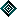           Если ребёнок живёт во вражде, он учится агрессивности.          Если ребёнка высмеивают, он становится замкнутым.           Если ребёнок растёт в упрёках, он учится жить с чувством вины.           Если ребёнок растёт в терпимости, он учится принимать других.           Если ребёнка подбадривают, он учится верить в себя.           Если ребёнок растёт в честности, он учится быть справедливым.           Если ребёнок живёт в безопасности, он учится верить в людей.           Если ребёнка поддерживают, он учится ценить себя.      Если ребёнок живёт в понимании и дружелюбии, он учится находить любовь в этом мире. Приложение 5Памятка. “Заповеди для отцов”Не унижайте ребенка.Не морализируйте.Будьте во всем ему авторитетом.Всегда чутко слушайте ребенка.Избегайте в общении с ним выражений, которые вызывают у него неприятие, ненависть.Не вымогайте обещаний.Не потакайте.Относитесь к ребенку как к личности.Будьте строгими и добрыми, ибо “Строгость отца – прекрасное лекарство: в нем больше сладкого, нежели горького”.Список  литературы:1.Н. И. Дереклеева .  Новые   родительские  собрания 1-4 классы. Москва « ВАКО» 2006г.2.Адлер А. Воспитание детей. Взаимодействие полов. - Ростов н/Д.: Феникс, 1998.3.Ахметгалеева З.М. Женственность и мужественность: методы исследования. // Вопросы психологии. 1991. №3. С.24-304.Бондаренко Л.Ю. Роль женщины: от прошлого к настоящему. // Общественные науки и современность. 1996. №6. - С.163-1705.Голод И.С. Семья и брак: историко-социологический анализ. - СПб.: Петрополис, 1998.6.Ерофеева Н. В классе мальчики и девочки… как их учить? //Народное образование. 2001. №2. С.169-171.7.Женщина, брак, семья до начала нового времени. Демографический и социокультурный аспекты. - М.: Наука, 1993..8.Личный дневник мальчика: Учеб. пособие для общеобразоват. учеб. заведений: 5-6 кл. /Б.А. Архипов, С.Н. Ениколопов, Н.В. Иванова и др. - М.: Дрофа, 1997.9.Махов Ф. С. Кого мы растим: Беседы о материнском и отцовском воспитании. - М., 198910.Перова Н. О мальчиках, которые отказываются взрослеть: [Советы родителям] //Семья и школа. 1997.№2. С.16-18.11.Попова Л. Воспитание сына: Для бесед с родителями // Воспитание школьников. 2001. №3. С.47-49.12.Репина Т. Одинаково ли воспитывать сыновей и дочерей?// Дошкольное воспитание. 1993. №4. С.55-57.13.Тархова Л. Воспитать мужчину: [О пробл. шк. и семейн. воспитания] //Воспитание школьников. 1993. №2. С.13-18.14.Хрипкова А.Г., Колесов Д.В. Мальчик - подросток - юноша: Пособие для учителей. - М.: Просвещение, 198215.Худик В. А. Психологическая диагностика детского развития, методы исследования. - Киев, 199216.Шишова Т. Как воспитать не мальчика, но мужа? //Народное образование. 2004. №2. С. 162-168.17.Шишова Т. Поколение без героев: [О воспитании мужественности у мальчиков] //Воспитание школьников. 1999.№4.С.45-47.18.Шнейдер Л.А. (Левшин А.). Мальчик - мужчина - отец //Семья и школа. 1996.№11/12.С.56-61.19.Этнические стереотипы мужского и женского поведения. - СПб, 199120.Шон Берн Гендерная психология. - М.: Олма-Пресс, 2001.“Ребенок учится тому,
Что видит у себя в дому.
Родители – пример тому.
Кто при жене и детях груб,
Кому язык распутства люб,
Пусть помнит, что с лихвой получит
От них все то, чему их учит”.С. БрантВопросыОтветыОтветыОтветыМожете ли Вы:Могу и всегда делаю такМогу, но не всегда так поступаюНе могу1. В любой момент оставить свои дела и заняться ребёнком?3212. Посоветоваться с ребёнком, невзирая на его возраст?3213. Признаться ребёнку в ошибке, совершённой по отношению к нему?3214. Извиниться перед ребёнком в случае своей неправоты?3215. Сохранить самообладание, даже если ребёнок вывел вас из себя?3216. Поставить себя на место ребёнка?3217. Поверить хотя бы на минуту, что вы – добрая фея или прекрасный принц?3218. Рассказать ребёнку поучительный случай из детства, представляющий вас в невыгодном свете?3219. Всегда воздерживаться от употребления слов и выражений, которые могут ранить ребёнка?32110. Пообещать ребёнку исполнить его желание за хорошее поведение?32111. Выделить ребёнку один день, когда он может делать, что желает, и вести себя, как хочет, и ни во что не вмешиваться?32112. Не прореагировать, если ваш ребёнок ударил, грубо толкнул или просто незаслуженно обидел другого ребёнка?32113.  Устоять против детских просьб и слёз, если вы уверены, что это каприз?321